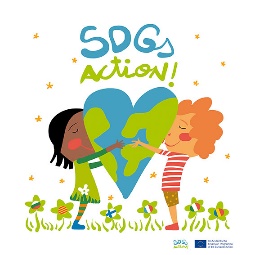 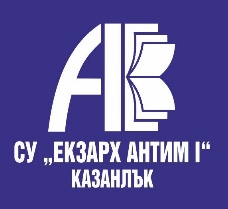 The SDGs action project was managed and led by the Catalan school as coordinator institution.Fina Vendrell Vila was in charge of this task.
This project was organized  in  excellent  level. Fina managed to keep all members in active role and all project results were achieved even more.The communication was strictly organized and thanks to this perfectionist manner of our coordinator,all tasks met their implementation.It was pleasure to work  on the project with such a coordinator .On behalth of the Bulgarian team from SU Ekzarh Antim I, Kazanlak:Natasha Dzhurkova